          РОССИЙСКИЙ  ПРОФЕССИОНАЛЬНЫЙ  СОЮЗ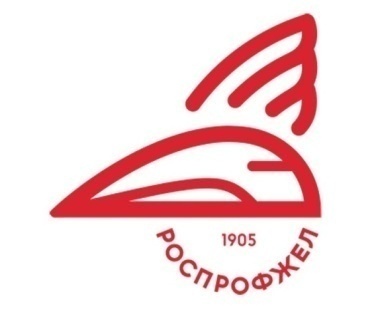                  ЖЕЛЕЗНОДОРОЖНИКОВ И ТРАНСПОРТНЫХ  СТРОИТЕЛЕЙ                   Дорожная территориальная организация профсоюза на Московской железной дороге                      Информация о работе    правовой инспекции трудаза ноябрь   2023г.   Проведено         34   проверки  Установлено    28   фактов  нарушений  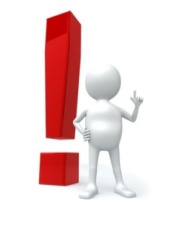   Дано                   266  консультаций                   В  пользу      работников произведены доплаты на сумму  243,8  тыс. руб.Эксплуатационное локомотивное депо Орехово  25  работникам  сделан  перерасчет премии за июль-август 2023 года на общую сумму 199,5  тыс. руб. Московско-Павелецкая дистанция гражданских сооружений произведена оплата времени прохождения психиатрического освидетельствования 4 работникам на общую сумму 16,3 тыс. руб.Московско-Горьковская дистанция пути (ПЧ-2)  монтеру пути выплачена компенсация за задержку выплаты заработной платы 11,5 тыс. руб.Тульская дистанция инженерных сооружений    104 работникам, выполняющим работы на открытом воздухе, произведена доплата  за работу в летний период.  Выданы представления на устранение нарушений по оплате труда в Тульской, Рязанской  дистанциях пути, Московско-Павелецкой дистанции электроснабжения, моторвагонном депо Москва-Ярославская.Представления на устранение нарушений по режиму труда и отдыха выданы в частном дошкольном образовательном учреждении в г.Брянске, эксплуатационном локомотивном депо Орел-Сортировочный, ПМС №55 (Тула)                                                                                                          Правовая инспекция труда  профсоюза                                                                                                                       4-38-44